Führung durch die Ausstellung «Meret Oppenheim. Mon exposition» im Kunstmuseum BernDonnerstag, 27. Januar 2022 	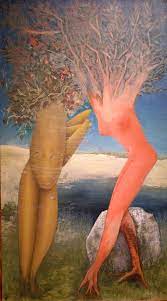 Treffpunkt: 12:45 h, Zürich HB bei der grossen Uhr Abfahrt IC8, Gl. 31, 13:02 h, Bern an: 13:58 h, zu Fuss ca. 15 Min. bis zum Kunstmuseum Bern, Hodlerstrasse 12.Oder wir treffen uns um 14:15 h direkt beim Kunstmuseum Bern.Die Führung beginnt um 14:30 und dauert bis 15:30.Der Eintrittspreis beträgt CHF 14.– (mit Raiffeisenkarte oder Museumspass gratis).Entsprechend ihrer Überzeugung «Die Freiheit wird einem nicht gegeben, man muss sie nehmen», wie sie es in ihrer Rede anlässlich der Verleihung des Basler Kunstpreises 1975 formulierte, entwickelte Meret Oppenheim ein radikal offenes Kunstkonzept, das sich lässig über Konventionen hinwegsetzte. Mon exposition präsentiert alle Phasen ihres experimentellen Gesamtwerks, darunter Objekte, Malerei, Skulptur und Zeichnungen von 1929 bis 1985, und veranschaulicht so die grosse Bandbreite und überraschende Aktualität ihres Schaffens. Achtung: Wegen der von heute aus gesehen unsicheren Pandemie-Situation bitten wir um Anmeldung bis 25. Januar bei Marco Medici: medici@swissonline.ch / Tel 044 381 42 02 oder 079 636 95 32.